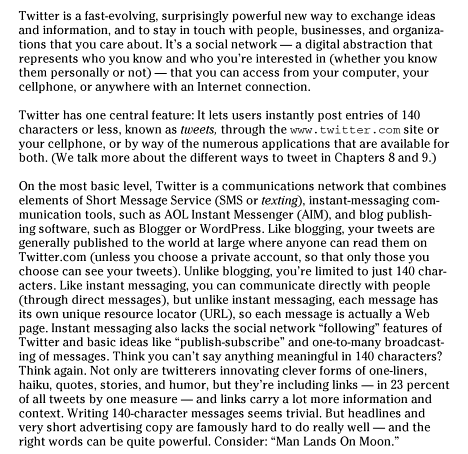 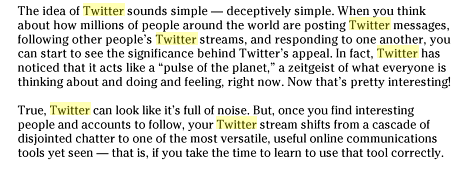 Source:  Twitter Is for Dummies  2nd Edition by Laura Fitton, Michael E. Gruen, Leslie PostonWiley Publishing, Inc..  111 River St., Hoboken, NJ  07030, 2010